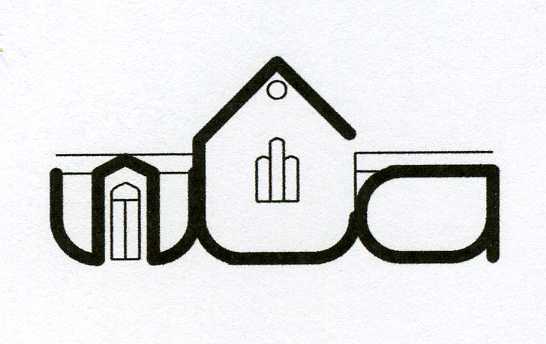 Wingrave Community AssociationMinutes of the council meeting held on Tuesday 17th June 2014 at 8pm in the Community CentrePresent: Neil Laming (Chairman); John Hawkes (Treasurer); Louise Wyles (Secretary); Tony Lambourne; Lydia Giggle; Sylvia Francis; Tony Horne; Siv Tunnicliffe; Chris Harrison; Alan Frost; Geoff Aldridge; Amy Cleaver; Sylvia FrancisApologies: Hilary Aldridge; Janet Frost; Lynne Roxbee Cox; Martin Cowling; David Harnett; Norman Rickard The minutes of the council meeting held on 29 April 2014 were approved. Chairman’s reportGiven during AGMFor the remainder of 2014 looking to create a PR sub-committee made up of new people on the council with the objective of publicising the WCA and the great work undertakenTreasurers reportTreasurer took the meeting through the figures for the financial year which are in line with expectations. Group reportsBar report: Credit card facility set up from 1 April. £214 taken during 1st BBQDuring April bar meeting drinks profitability was reviewed and a decision taken in light of prudent buying and reduced wastage to hold prices for this yearOutlook for social events is positive with more booked through summer than last yearMusic in quiet placesConcert took take place in parish church on Saturday 14th June at 7.30pm. ChurchChurch will be running of the BBQs and are pleased to be getting involved in local activitiesA new team vicar has been appointed Helen Barnes. She will start 8 July and be licensed for Wing and Wingrave. It is hoped that Helen will be attending future WCA meetings and the village BBQ.Wingrave SingersEnjoy use of the hall after rehearsalsIn Nov will be singing the services and in Feb next year there will be a Valentines concert  Theatre in villageSunday 12 Oct at 7pm booked for “Movies and Musicals” – hall will be set up in cabaret style with 9 round tablesWingrave PlayersSaturday 6th Dec – Christmas ShowtimeBell Ringers29 June the bell tower will be opened for people wishing to take advantage of the viewsSeveral recent occasions to fly the flag above the churchPlaygroupNew group for young children of the village and their mums/ childminders to meet and playStarted in Jan. Really well attended with average of 20 families per weekGroup are grateful for £500 grant from WCA to be used for toys etc for the childrenStorage space for toys is an issue – meeting approved a reasonable spend to erect a shed for use by the WCA and the playgroup for storage.Baby sensory Baby sensory classes to start in September on a Thursday at the hall between 9 and 1Coffee Shop There will be a trial of a coffee shop open to all for a drink and cake on Thursdays.AOBMaintenanceDucting in the loft needs replacing. Council approved the spend to update ducting and the boiler controls including ability to zone parts of hall to heat separate areas. Target to have this completed by SeptemberRecommendation to look at replacing the boiler in couple of yearsGroup found who are offering manpower FOC to do jobs at the community centre – WCA need to provide materials. They will be carrying out 11 projects over the next couple of monthsSound system needs updating Discussion around use of the rec during the village BBQs. Neil and Tony to meet relevant people to discuss the continuation of thisMembership SecretaryMartin Cowling is standing down as membership secretary No one at the meeting agreed to take on this role.Lou to put request on epostie and in communiqueMartin to be asked if he can scope out the volunteers who carry out each round to see if anyone would be interested in taking on the role.£3k is at risk if someone doesn’t take on this roleSiv will ask in church on Sunday.Date of next meeting: 2nd SeptemberLouise WylesSecretarylou@cweventproductions.com